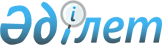 Ұлттық оператордың жұмыс істеу қағидаларын бекіту туралы" Қазақстан Республикасы Энергетика министрінің 2015 жылғы 3 желтоқсандағы № 689 бұйрығының күші жойылды деп тану туралыҚазақстан Республикасы Энергетика министрінің 2017 жылғы 25 қыркүйектегі № 325 бұйрығы. Қазақстан Республикасының Әділет министрлігінде 2017 жылы 11 қазанда № 15877 болып тіркелді
       "Құқықтық актілер туралы" 2016 жылғы 6 сәуірдегі Қазақстан Республикасы Заңының 27-бабына  сәйкес БҰЙЫРАМЫН:
      1. "Ұлттық оператордың жұмыс істеу қағидаларын бекiту туралы" Қазақстан Республикасы Энергетика министрінің 2015 жылғы 3 желтоқсандағы № 689 бұйрығының (Нормативтік құқықтық актілерді мемлекеттік тіркеу тізілімінде № 12519 болып тіркелген, 2016 жылғы 8 қаңтарда "Әділет" ақпараттық-құқықтық жүйесінде жарияланған) күші жойылды деп танылсын.
      2. Қазақстан Республикасы Энергетика министрлігінің Электр энергетикасы және көмір өнеркәсібі департаменті Қазақстан Республикасының заңнамасында белгіленген тәртіппен:
      1) осы бұйрықты Қазақстан Республикасы Әділет министрлігінде мемлекеттік тіркеуді;
      2) осы бұйрық мемлекеттік тіркелген күнінен кейін күнтізбелік он күн ішінде оның қазақ және орыс тілдеріндегі қағаз және электрондық түрдегі көшірмесін Қазақстан Республикасы нормативтік құқықтық актілерінің эталондық бақылау банкіне ресми жариялау және қосу үшін "Қазақстан Республикасы Әділет министрлігінің Республикалық құқықтық ақпарат орталығы" шаруашылық жүргізу құқығындағы республикалық мемлекеттік кәсіпорнына жіберуді;
      3) осы бұйрық мемлекеттік тіркелген күнінен кейін күнтізбелік он күн ішінде оның көшірмесін мерзімдік баспа басылымдарына жіберуді;
      4) осы бұйрықты Қазақстан Республикасы Энергетика министрлігінің ресми интернет-ресурсында орналастыруды;
      5) осы бұйрық Қазақстан Республикасы Әділет министрлігінде мемлекеттік тіркелгеннен кейін он жұмыс күні ішінде осы тармақтың 2), 3) және 4) тармақшаларында көзделген іс-шаралардың орындалуы туралы мәліметтерді Қазақстан Республикасы Энергетика министрлігінің Заң қызметі департаментіне беруді қамтамасыз етсін.
      3. Осы бұйрықтың орындалуын бақылау жетекшілік ететін Қазақстан Республикасының энергетика вице-министріне жүктелсін.
      4. Осы бұйрық алғашқы ресми жарияланған күнінен кейін күнтізбелік он күн өткен соң қолданысқа енгізіледі.
					© 2012. Қазақстан Республикасы Әділет министрлігінің «Қазақстан Республикасының Заңнама және құқықтық ақпарат институты» ШЖҚ РМК
				
      Қазақстан Республикасының
 Энергетика министрі

 Қ. Бозымбаев
